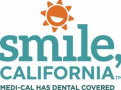 Love Your Gums Suggested Social Media Captions: In English: • February is Gum Disease Awareness Month! Some warning signs of gum disease include: -Gums that bleed easily. -Red, swollen, tender gums. -Persistent bad breath or bad taste. -Any change in the way your teeth fit together when you bite. Encourage Medi-Cal members to schedule an appointment today. Visit SmileCalifornia.org and click on the "Find a Dentist" button. Use the hashtag: #SmileCalifornia En Español: • ¡Febrero es el mes de concientización sobre la enfermedad de las encías! Algunas  señales de advertencia que demuestran una posible enfermedad de las encías incluyen: -Encías que sangran fácilmente. -Enrojecimiento, inflamación y sensibilidad de encías. -Mal aliento o sabor frecuente. -Cualquier cambio en la forma en que los dientes se unen cuando usted muerde.  Anime a los miembros de Medi-Cal a programar una cita hoy. Visite SonrieCalifornia.org y haga clic en el botón "Encuentre un Dentista". Utilicé la etiqueta: #SonrieCalifornia #SmileCalifornia